Муниципальное бюджетное дошкольное образовательное учреждение       «Детский сад №1 «Звёздочка»ЭССЕна конкурс «Воспитатель года - 2017» «Моя педагогическая философия»Воспитатель: Толстова Ирина Евгениевна Рассказово .Я с утра всегда на работе – Будь жара или холод, иль дождь.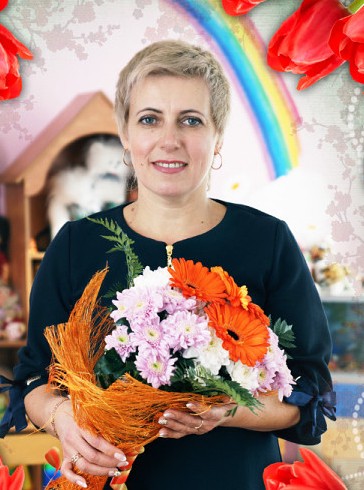 Мои дети объяты заботой, И несчастья обходят их прочь.Профессий много важных и хорошихИ каждая заслуживает строк.Но мне, признаться, среди них дороже Профессия – дошкольный педагог!Мир детства сладостен и тонок, Как флейты плавающей звук.Пока смеется мне ребенок, Я знаю, что не зря живуТвердят друзья: “Есть нивы тише”,Но ни за что не отступлю. Я этих милых ребятишек,Как собственных детей люблю…И каждый день как на премьеру. Вхожу в притихший детский сад:Иду сюда не для карьеры – Здесь каждый мне ребенок рад.Быть в гуще детских восприятий… И так на протяжение лет –Судьба моя – я воспитатель! Нет лучшей доли на земле.Вот уже 27 лет я хожу на работу в свой единственный, по-настоящему родной,  любимый детский сад с удивительным названием «Звёздочка». Я пришла сюда молодым специалистом, но всегда знала: «Я пока ещё неопытный воспитатель, но очень люблю детей!» Ведь опыт придет со временем, а любовь в сердце должна жить постоянно! Так и есть, любовь к детям помогает мне в работе каждый день. Самое начало педагогической деятельности: сколько ошибок, сомнений, неудач, но я и сейчас помню свой первый рабочий день и добродушные лица своих  первых воспитанников. 	                                                                      	Спустя много лет, я могу с уверенностью сказать, что профессию выбрала правильно, я стала педагогом, я — воспитатель! Для меня «воспитатель» - это жизнь, моя педагогическая философия. Я не работаю воспитателем, я живу воспитателем,  мне очень нравится быть воспитателем. Вторым домом для меня стала удивительная  и увлекательная  планета под названием Детский сад «Звёздочка».                                                                           	                            	Каждое утро, приходя на работу, я вижу глаза своих воспитанников. Какие же они разные! В одних – настороженность, в других – интерес, в третьих – надежда, в чьих-то глазах пока ещё равнодушие. Но у каждого свой особый мир, который нельзя разрушить, которому надо помочь раскрыться.                                                                                                            	Детки бывают разные —  каждый со своим характером, настроением. Но я люблю их такими, какие они есть. Важно позволить детям быть самими собой, дать им возможность раскрыть свои лучшие качества, научить радоваться каждому мгновению. Кроме того, считаю важным научить детей верить в свои силы. Самое важное – найти в каждом ребенке что-то необыкновенное, свое, увидеть в нем личность. А вот помочь развить эту личность может только настоящий воспитатель.                                                                            	                 	В своей работе мне приходится творить: шить, рисовать, вязать, лепить, строить, ухаживать за цветами и животными, быть в курсе происходящих событий, следить за новинками в мультипликации и детских фильмах. Чтобы легко поддержать беседу с моими воспитанниками. А также я смеюсь, пою, танцую, играю вместе с ними. Стараюсь избегать монотонности, скуки, серости будничных дней. Дети очень оптимистичны по натуре и очень ценят эти качества в своем наставнике, которому стараются подражать.                                                                         	Я стремлюсь создавать в своей работе доброжелательную, творческую атмосферу, чтобы ребенок мог высказать свои мысли вслух, не боясь, что его засмеют или подвергнут критике. В любом рисунке, поделке я стараюсь увидеть крупицу оригинальности, чтобы ребенок постоянно чувствовал удовлетворение от сделанного. Для них создаю комфортную предметно-развивающую среду, чтобы в ней могли раствориться, найти занятие по душе, поверить в свои силы. Я не боюсь хвалить детей. Все дети талантливы и развитие их способностей полностью зависит от моего мастерства.                                                                                                          	Работая в детском саду я ни разу не усомнилась в выборе своей профессии,  но с каждым годом всё больше убеждаюсь,  как это нелегко – воспитывать детей. Тебе верят,  на тебя надеются,  от тебя ждут понимания и преданности. А ты должен всему этому соответствовать, быть всегда на высоте. Ведь именно от тебя во многом зависит то,  какими выйдут в школьную жизнь твои дети. Я могу назвать себя счастливым человеком, отдающим свои знания, свою энергию, свою любовь детям. Всё хорошее, доброе, светлое, что есть во мне, я дарю и просто отдаю им, своим дошколятам. А взамен я получаю больше: их доверие, откровения, радость, маленькие тайны и хитрости, а самое главное любовь. Дети – самая большая ценность на земле, это то, во имя кого мы живём.                                                                                               	  Что сделать для того, чтобы мои мальчики и девочки ярко, а главное счастливо проживали период неповторимого детства в этом неизведанном, сложном для них мире социальной действительности и информационных технологий?                                                                                                         	          	Мое профессиональное счастье – это горящие глаза детей, когда я провожу занятия интересно, увлекательно, необычно. Поэтому воспитатель постоянно должен совершенствовать свое мастерство, используя достижения педагогической науки и передовой практики. Идти вперед, осваивать инновационные технологии, нетрадиционные методики, но и не должен забывать доброе старое, веками сохраняемое народом. Старинная мудрость напоминает нам: «Человек, не знающий своего прошлого, не знает ничего».  Без знания своих корней, традиций своего народа нельзя воспитать полноценного человека, любящего своих родителей, свой дом, свою страну, с уважением относящегося к другим народам.                                                           	Крупицам мудрости, любви и доброты учу детей через сказки, стихи, пословицы, беседы, игры и творческие задания, направленные на глубокое проживания каждой темы. Каждый день пребывания детей в детском саду прибавляет частичку мудрости. Ведь нравственность — основа любой системы воспитания!                                                                                          	                        	Работая педагогом, понимаешь, что все дети индивидуальны, и ты, как педагог, должен найти ключик к каждому ребенку. И не только к нему, но и к его родителям. Воспитатель — это патриот своей Родины. Воспитатель призван быть авторитетом для детей и их родителей, вместе с семьей решать ответственные задачи воспитания. Страна доверяет им самое дорогое — свое будущее.                                                                                              	Работая в творческом коллективе, я стараюсь создать хорошее настроение себе и всем окружающим меня людям: детям, коллегам - кому советом, кому шуткой, кому примером. Но наряду с этим лучшим, качеством педагога я считаю исполнительность и заинтересованность в деле.                                                                                                                  	Убеждена, что мой успех зависит от того, кто работает рядом. Меня окружает коллектив единомышленников, которые своей поддержкой, творческой энергией, вопросами, советами помогают работать на благо детей.                                                                                                                   	Работая воспитателем 27 лет, я могу сказать – лучше моей профессии нет! Она заставляет меня забыть все огорчения и обиды, даёт ощущение вечной молодости и возможность быть маленьким ребёнком! Ну а что же главное? А главное в нашей профессии – любить детей, любить просто так, ни за что, отдавать им каждый миг частичку своего сердца. Я думаю, мне удается подобрать заветный ключик к каждому детскому сердечку. Важно, что они мне доверяют и с удовольствием каждый день идут в детский сад.                          	 			Как приятно слышать слова благодарности от бывших воспитанников и их родителей.   Педагог – это особенная профессия, освоить которую дано не каждому. Случайных людей в этой профессии не бывает. Не приживаются.                                                                                                             	И в заключении хочется сказать, я  хочу и могу помочь каждому ребенку найти себя, раскрыть свои способности и талант.  Моя главная задача -  сделать быстротечный отрезок детства ярким, насыщенным, запоминающимся. От него, «сегодняшнего» детства зависит, каким будет «завтра» наших малышей!                                                                                         	Учить и учиться – вот девиз, с которым стараюсь идти по жизни. Учить слушать и слышать, смотреть и видеть, думать и высказывать, а главное – чувствовать. Учиться у детей открытости, светлому взгляду на жизнь.Люби, цени свое призвание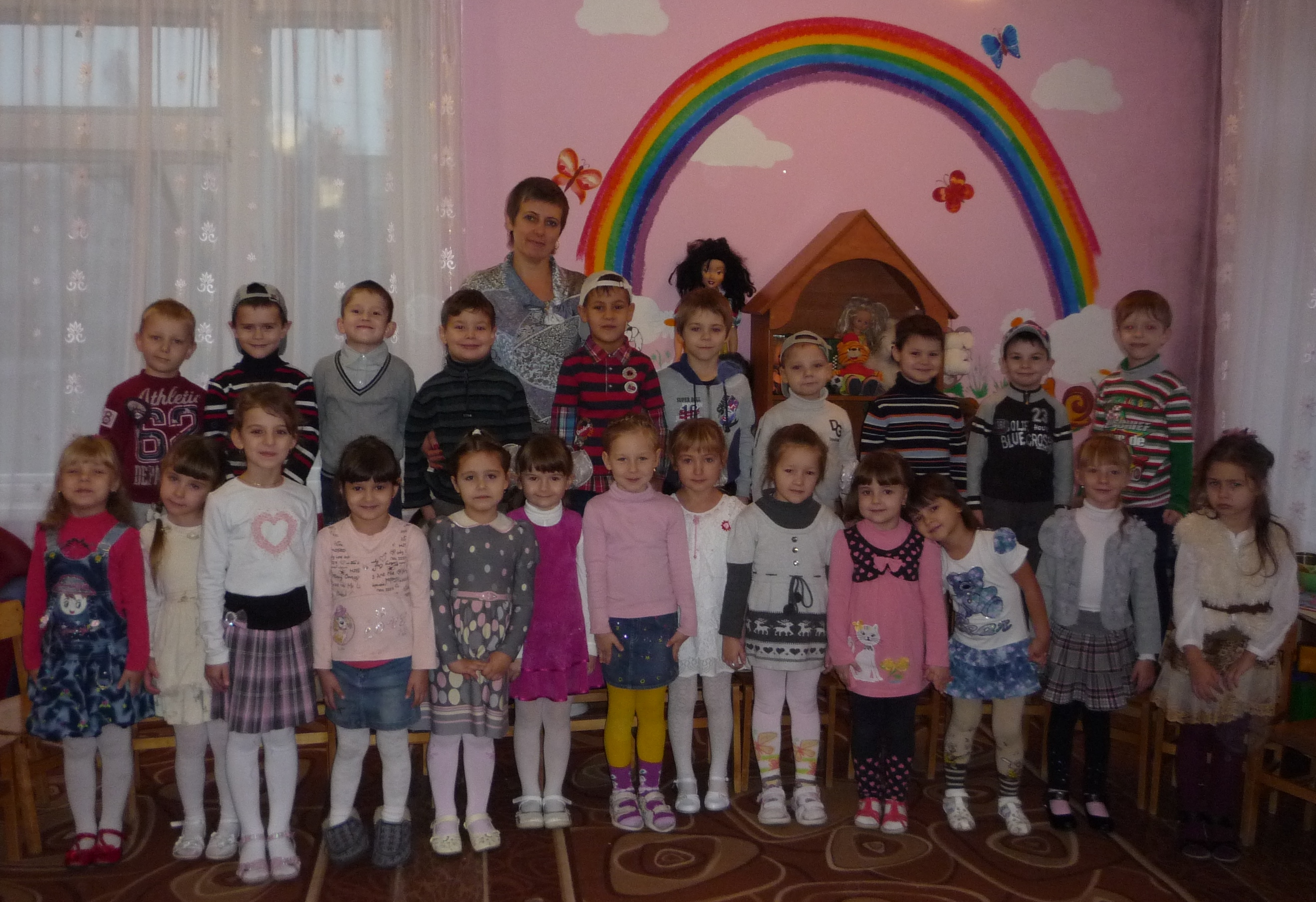 И назначением гордись!Я так считаю:Воспитатель – это звание!Через него проходит чья-то маленькая жизнь!